Сумська міська радаVІІ СКЛИКАННЯ               СЕСІЯРІШЕННЯвід                       2020 року №             -МРм. СумиРозглянувши звернення громадянина, відповідно до протоколу засідання постійної комісії з питань архітектури, містобудування, регулювання земельних відносин, природокористування та екології Сумської міської ради від 23.07.2020 № 200, статей 12, 35, 79-1, 118, 121, 122 Земельного кодексу України, статті 50 Закону України «Про землеустрій», частини третьої статті 15 Закону України «Про доступ до публічної інформації», керуючись пунктом 34 частини першої статті 26 Закону України «Про місцеве самоврядування в Україні», Сумська міська рада ВИРІШИЛА:Відмовити Голубу Віталію Олеговичу в наданні дозволу на розроблення проекту землеустрою щодо відведення земельної ділянки у власність за адресою: м. Суми, біля перехрестя вул. М. Кощія та вул. М. Данька, орієнтовною площею 0,1200 га для індивідуального садівництва у зв’язку з невідповідністю місця розташування об’єкта вимогам Детального плану території мікрорайону між вулицями Михайла Кощія, Миколи Данька, Проектна № 12 у м. Суми, затвердженого рішенням Виконавчого комітету Сумської міської ради від 18.04.2018 № 232, згідно з яким зазначена земельна ділянка знаходиться на території проектної садибної житлової забудови, в межах якої розміщення земельних ділянок для індивідуального садівництва не передбачено.Сумський міський голова                                                                  О.М. ЛисенкоВиконавець: Клименко Ю.М.Ініціатор розгляду питання - постійна комісія з питань архітектури, містобудування, регулювання земельних відносин, природокористування та екології Сумської міської радиПроєкт рішення підготовлено Департаментом забезпечення ресурсних платежів Сумської міської ради.Доповідач – Департамент забезпечення ресурсних платежів Сумської міської ради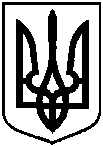 Проєктоприлюднено «__»_________2020 р.Про відмову Голубу Віталію Олеговичу в наданні дозволу на розроблення проекту землеустрою щодо відведення земельної ділянки за адресою: м. Суми, біля перехрестя вул. М. Кощія та вул. М. Данька 